DecisionsActionsFuture Agenda ItemsFuture Meeting ScheduleLeslieville School CouncilMeeting MinutesNov 20, 2018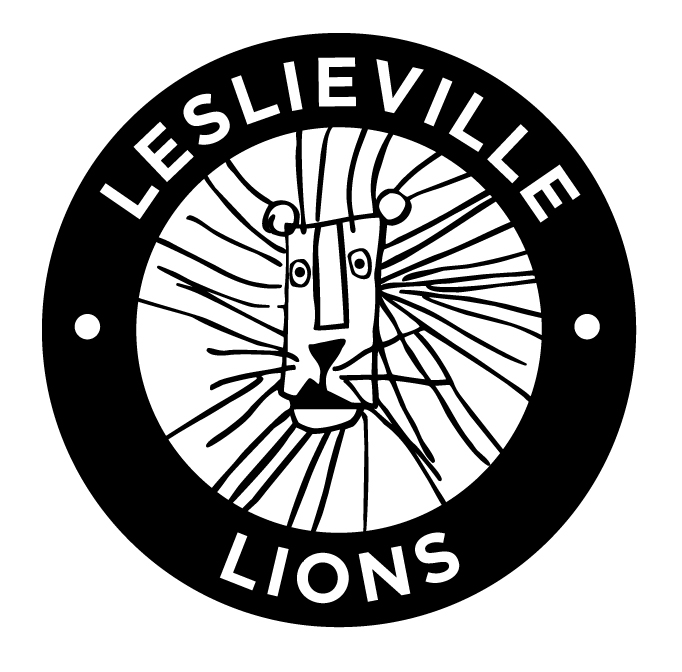 ItemNotesAgenda and MinutesThe Agenda and Minutes were approved.Principal’s ReportShared “Zones of Regulation” work that the teachers have been working on. The zones are being used as a tool to support students on emotional self-regulation.Will be participating in Rocks the Walk in support of United Way.Extra Curricular: Grade 6 Ambassador GroupBoys Volleyball – playing in a tournament next weekGSA ClubNov 21 – Eco School AssemblyNov 28 – Greenwood Park Tree Lighting Ceremony – Choir participating Dec 12 – Winter ConcertDate? - Pizza Lunch Replacement for Mr. Barrett has been found – Miss Grifiths?.  Students would like to host a party.Last day for the Principal is Nov 30 – Shawn Palmer will be coming in for the month of December (retired Principal from Jackman). No news on the principal for January. Board meeting at the end of Nov and Mid-Dec where they will be working to make the decision.    Teacher ReportMs. Karasavitis appreciated the funding from the council. Event DebriefAmy thanked all the parents who contributed to planning and implementing the event.Event Raised $4784 – 60 tickets on eventbrite | 10 in person | 5 at the doorMany donationsCommittee is working on a Thank You note for all that helped out. Some consideration for next time were discussed:Potentially applying donations toward tickets for people that might not be able to purchase tickets. Sourcing volunteers on the night of the event was challenging despite multiple channels of communication.  Considering a different venue that would allow sales and a profit (e.g. bar, raffle etc.) versus tickets.Committee suggested that a second similar event be held in the spring. Negotiating sponsorship could also be an option in the future. Upcoming Events Movie Night – Nov 23 Planning is going well.  Committee is encouraging parents to donate baked goods on the day off. They can be dropped off in the conference room.Teacher Appreciation Potluck Date: Wednesday December 19th. 2018.Sign up sheet for food will be circulated.Action: Principal to let the Lunch Room Supervisors know as well. Health Curriculum UpdateCommittee met and drafted a letter to the government. A decision was made to keep the letter from “a group of parents” versus officially from the Leslieville Parent Council.  Action: Draft letter to be shared with the council. Also been working with other parents across the Ward Meeting at Eastview on Monday Nov 16th at 6 pm. Consultation period – Dec 15th – fortheparents.ca for more information. It includes:Open SubmissionOnline Survey – parents shared that it is much broader than health curriculum and can be challenging to respond to (e.g. includes topics not related to health education like STEM, Parents Bill of Rights etc.)Tele-town halls – last sessions are on Nov 24th  and Dec 5th    Committee encouraged OFIA, People for Education Other discussion:Some non-Leslieville parents are advocating for PRO grant to come back and it may be something council wants to do as well.Cyber Safety EventCouncil unanimously voted to fund the event given we have already raised some funds. Event date was confirmed for April 18th, 2018.It was suggested that childcare and an interpreter be secured for this event (Note: Council will be responsible for the cost of this).  Action: Principal to put in the request for a permit to use the space. Collaborate with other councilsBruce Principal on behalf of the Student Activity Council has approached Leslieville to collaborate (i.e. co-fund) on an event related to child anxiety. Council decided to pursue this further. TranslationMichelle is onboard and is working to translate the by-laws and council documents. Council has previously decided to pay for these services. Funding UpdateTreasurer walked through the financial statement. No concerns raised.  RoundtableThe council had a discussion on fund raising and how to plan for additional fund raising, including what might need funding, what is in scope etc. Upcoming Ward Council meeting might be on fund raising.    Leasa shared that in previous years the Council supported an Artist<>Student Project (e.g. installation outside the Principal’s office) and suggested that might be something Council considers. Fund Cyber Security EventPrincipal to let the Lunch Room Supervisors know about Teacher Appreciation Potluck as well.Principal to put in a request for permits – Cyber Security on April 18th,, 2018 and Family Dance on Friday March 1st, 2018.Equity Committee to share the draft letter that is being written to the government re: Health Curriculum Update.December 2018:  Council decided to host the December meeting as a holiday celebration with Indian Food.Health Curriculum Update JanuaryFun Fair Feedback2018-19The 2018-19 meeting schedule is as follows:December 18January 15February 19March 19April 16May 21June 18